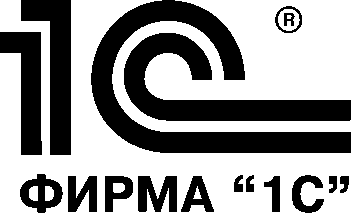 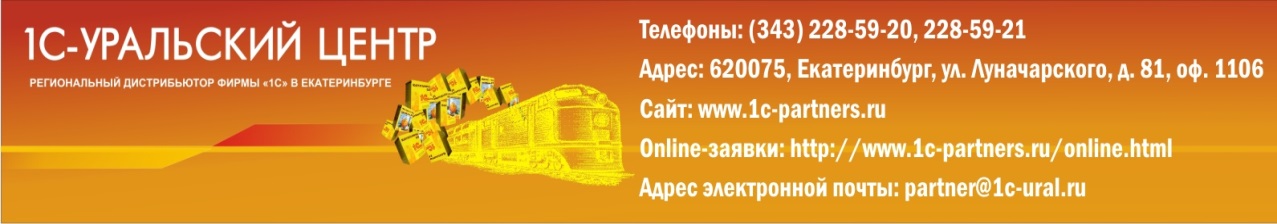 Фирма "1С" приглашает студентов
принять участие в 
Восьмом Всероссийском профессиональном конкурсе 
по "1С:Бухгалтерии 8" (2014 год)Фирма "1С" объявляет о проведении в 2014 году Восьмого Всероссийского профессионального конкурса по "1С:Бухгалтерии 8" для студентов высшего и среднего профессионального образования. Конкурс проводится фирмой "1С" при методической поддержке Финансового университета при Правительстве РФ. Председателем Оргкомитета конкурса является директор фирмы "1С" Б. Г. Нуралиев. Жюри возглавляет заведующий кафедрой информационных технологий Финансового университета доктор экономических наук профессор Д. В. Чистов. Приглашаем студентов принять участие в конкурсе:Это интересно, помогает оценить свои знания в области бухгалтерского и налогового учета и еще лучше освоить "1С:Бухгалтерию 8" - программу, которая является индустриальным стандартом учета в нашей стране. Победители конкурса получают ценные призы (турпоездка в Италию, ноутбук, планшетный компьютер и другие гаджеты, программные продукты "1С"). Участники региональных туров конкурса имеют возможность бесплатно пройти тестирование "1С:Профессионал" и получить официальный сертификат "1С", который высоко ценится работодателями. Всем победителям конкурса присваивается квалификация "1С:Специалист-консультант" по "1С:Бухгалтерии 8".Главный приз и награда – уверенность в своих силах, новые знания и навыки, встреча с единомышленниками и потенциальными работодателями. Многие участники прошлогодних соревнований успешно применяют свои знания на практике – в компаниях сети "1С:Франчайзинг", на предприятиях различных отраслей, в фирме "1С". Среди победителей есть и те, кто уже создал собственный бизнес. Официальный сайт конкурса – www.1c.ru/konkurs. Для подготовки к участию на сайте публикуются конкурсные задания прошлых лет. Выполнять задания можно с помощью учебной версии "1С:Бухгалтерии 8" (http://v8.1c.ru/edu/). Краткий регламент проведения конкурсаКонкурс проводится в два тура. Первый тур (региональный) проходит в НТГСПА 18 февраля 2014 г. в 10.00 ч. (ауд. 201, главный корпус, 2 этаж).Второй тур состоится 5 апреля 2014 года в фирме "1С". Традиционно фирма "1С" предоставляет всем участникам финального тура поощрительные призы - "1С:Бухгалтерию 8" (версия ПРОФ) с бесплатным информационно-технологическим сопровождением сроком на 3 месяца и другие подарки. Условия участия:В конкурсе могут принимать участие студенты высших учебных заведений, получающие первое высшее образование, и студенты учреждений среднего профессионального образования. Для участия в конкурсе необходимо зарегистрироваться на сайте 1С (http://www.1c.ru/news/events/konkurs/participation.jsp) и принести с собой студенческий билет.Участники используют "1С:Бухгалтерию 8" - коммерческую или учебную версию. Задания выполняется в демонстрационной информационной базе, входящей в поставку. В рамках Конкурса нужно решить задание по учету хозяйственной деятельности предприятия. Пример заданий прошлых лет и их решения можно посмотреть по адресу: http://www.1c.ru/news/events/konkurs/zadaniya.jsp.Итоги первого тура и приглашение победителей во второй будут подведены не позднее 15 марта 2013 года! Во время проведения Конкурса участники не имеют права:общаться между собой (все возникающие вопросы должны разрешаться только с представителями оргкомитета);передавать и/или использовать фрагменты решения других участников.Участники, нарушившие данные требования, удаляются с конкурса, а их работы исключаются из конкурсного рассмотрения.Во время выполнения конкурсного задания участники имеют право:пользоваться любыми справочными и учебными пособиями, технической документацией на программу;получить доступ к ИТС;обращаться с вопросами по постановке задачи. Призовой фондПобедителю регионального тура гарантируется финансирование поездки в Москву для принятия участия в финале за счет регионального организатора «1С-УРАЛЬСКИЙ ЦЕНТР».Все участники финального тура получают поощрительные призы от «1С» – «1С:Бухгалтерию 8» (версия ПРОФ) и бесплатную подписку на информационно-технологическое сопровождении программы сроком на 6 месяцев.Главный приз Конкурса – поездка в Италию. Победители, занявшие I, II и III места, награждаются другими ценными призами, в числе которых ноутбук и другие гаджеты, программные продукты "1С:Управление производственным предприятием" и "1С:Управление небольшой фирмой 8". Порядок проведения второго тура КонкурсаВторой тур конкурса планируется провести в Москве в Учебном центре №1 фирмы "1С" (3-й Самотечный пер., д. 23) в субботу 5 апреля 2014 года. При регистрации участник обязан предъявить действующий студенческий билет. Всем участникам второго тура выдается единое задание. Студенты среднего профессионального образования (колледжи, техникумы) получают дополнительные пояснения к заданию, в частности, касающиеся применения норм законодательства в отношении рассматриваемой хозяйственной ситуации.Участник имеет право на получение необходимых устных пояснений к постановке задачи. После завершения обсуждения постановки задачи участники переходят к выполнению задания, и с этого момента начинается отсчет времени выполнения задания. Срок выполнения задания   не более 4-х астрономических часов.Каждый участник второго тура конкурса самостоятельно выполняет задание.После завершения выполнения задания участник передает полученное решение в жюри, при этом производится отметка о времени выполнения задания. После чего не допускается внесение каких-либо дополнений и изменений в решение.Организатором регионального очного тура 2014 г. выступает компания ООО "1С-УРАЛЬСКИЙ ЦЕНТР" при участии ФГБОУ ВПО «Нижнетагильская государственная социально-педагогическая академия». За дополнительной информацией просьба обращаться к Дьяковой Ольге, ответственному за направление: тел. 228-59-20, ICQ: 465-823-984, эл. почта: pressa@1c-ural.ru.или на кафедру информационных технологий НТГСПА к Егоровой Лилии Евгеньевне по тел.25-75-10.